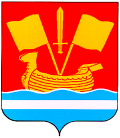 СОВЕТ ДЕПУТАТОВ КИРОВСКОГО МУНИЦИПАЛЬНОГО РАЙОНА ЛЕНИНГРАДСКОЙ ОБЛАСТИ ТРЕТЬЕГО СОЗЫВАР Е Ш Е Н И Еот 14 июня 2018 года № 53О внесении изменений в решение совета депутатовКировского муниципального района Ленинградской области от 21.06.2017 г. № 45«Об условиях предоставления права на пенсиюза выслугу лет лицам, замещавшимдолжности муниципальной службы Кировского муниципального районаЛенинградской области»Руководствуясь решением совета депутатов Кировского муниципального района Ленинградской области от 25 апреля 2018 года № 35 «О прекращении деятельности Комитета социальной защиты населения администрации Кировского муниципального района Ленинградской области», в целях приведения нормативных правовых актов Кировского муниципального района Ленинградской области в соответствие с действующим законодательством, совет депутатов Кировского муниципального района Ленинградской области  р е ш и л:1. Внести в Положение об условиях предоставления права на пенсию за выслугу лет лицам, замещавшим должности муниципальной службы Кировского муниципального района Ленинградской области, утвержденное решением совета депутатов Кировского муниципального района Ленинградской области от 21 июня 2017 года № 45 (с изменением, внесенным решением совета депутатов Кировского муниципального района Ленинградской области от 20 сентября 2017 года № 64) следующие изменения:1.1. Подпункт 1.2. пункта 1. раздела 3 «Условия назначения пенсии за выслугу лет» изложить в следующей редакции:«1.2. Замещение должностей муниципальной службы не менее                   12 полных месяцев непосредственно перед увольнением с муниципальной службы.До истечения 12 полных месяцев замещения должности муниципальной службы непосредственно перед увольнением право на пенсию за выслугу лет при наличии необходимого стажа муниципальной службы имеют лица, уволенные в связи: - с ликвидацией органа местного самоуправления Кировского муниципального района Ленинградской области или сокращением его штата;- с увольнением муниципального служащего в порядке перевода по его просьбе или с его согласия в иной орган местного самоуправления Кировского муниципального района Ленинградской области - совет депутатов Кировского муниципального района Ленинградской области, администрацию Кировского муниципального района Ленинградской области (ее отраслевые (функциональные) и территориальные органы).».1.2. Пункт 3 раздела 5 «Размер пенсии за выслугу лет» изложить в следующей редакции:«3. В состав денежного содержания, учитываемого для определения среднемесячного заработка при назначении, индексации и изменении размера пенсии за выслугу лет лицам, уволенным с должностей муниципальной службы, включаются:3.1. должностной оклад;3.2. ежемесячная надбавка к должностному окладу в соответствии с присвоенным муниципальному служащему классным чином;3.3. ежемесячная надбавка к должностному окладу за выслугу лет на муниципальной службе;3.4. ежемесячная надбавка к должностному окладу за особые условия муниципальной службы;3.5. ежемесячное денежное поощрение;3.6. ежемесячная процентная надбавка к должностному окладу за работу со сведениями, составляющими государственную тайну.».1.3. Пункт 6 раздела 5 «Размер пенсии за выслугу лет» изложить в следующей редакции:«6. Перерасчет размера назначенной пенсии за выслугу лет в результате индексации производит главный специалист - главный бухгалтер аппарата главы Кировского муниципального района Ленинградской области совета депутатов Кировского муниципального района Ленинградской (отдел учета и отчетности администрации Кировского муниципального района Ленинградской области), осуществляющий выплату пенсии за выслугу лет в порядке, устанавливаемом решением совета депутатов Кировского муниципального района Ленинградской области.».1.4. Подпункт 3.2. пункта 3 раздела 6 «Приостановление, возобновление и прекращение выплаты пенсии за выслугу лет» изложить в следующей редакции:«3.2. В случае смерти лица, получавшего пенсию за выслугу лет, а также в случае объявления его в установленном порядке умершим или признания безвестно отсутствующим - с первого числа месяца, следующего за месяцем, в котором наступила смерть получателя либо вступило в силу решение суда об объявлении его умершим или решение суда о признании его безвестно отсутствующим.».1.5. Пункт 4 раздела 6 «Приостановление, возобновление и прекращение выплаты пенсии за выслугу лет» изложить в следующей редакции:«4. Получатель пенсии за выслугу лет обязан в 5-дневный срок после возникновения обстоятельств, предусмотренных пунктом 1 и подпунктом 3.1. пункта 3 настоящего раздела, сообщить об этом в орган, осуществляющий начисление и выплату пенсии за выслугу лет - главному специалисту - главному бухгалтеру аппарата главы Кировского муниципального района Ленинградской области совета депутатов Кировского муниципального района Ленинградской (в отдел учета и отчетности администрации Кировского муниципального района Ленинградской области).».1.6. Пункт 5 раздела 6 «Приостановление, возобновление и прекращение выплаты пенсии за выслугу лет» изложить в следующей редакции:«5. Выплата пенсии за выслугу лет приостанавливается, возобновляется и прекращается на основании распоряжения главы Кировского муниципального района Ленинградской области (главы администрации Кировского муниципального района Ленинградской области).».1.7. Пункт 2 раздела 8 «Финансирование» изложить в следующей редакции:«2. Перерасчет (индексацию) производит главный специалист - главный бухгалтер аппарата главы Кировского муниципального района Ленинградской области совета депутатов Кировского муниципального района Ленинградской (отдел учета и отчетности администрации Кировского муниципального района Ленинградской области), осуществляющий выплату пенсии за выслугу лет.».2. Установить, что настоящее решение вступает в силу с 01 июля 2018 года.Глава муниципального района                                              Ю.С.Ибрагимов